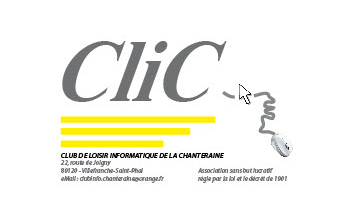 Compte-rendu de la réunion de bureauTenue le Lundi 14 mai 2012 à 19 hSalle informatique de VillefrancheEtaient présents :Patrick COURT		Pierre BERNIER		Jacqueline MARTIN	Nicole FURLAN		Jean-Baptiste BOURGES	Christiane ROBERT		Christian RICHARD		René DUPUIS		Bernard BECHEREAU	Excusés :Bernard REUILLEGeneviève GIROIREJean Pierre ROGNONE Ordre du jour : Election du PrésidentDésignation des fonctions des membres du bureau Questions diverses1°/ Election du Président :Patrick COURT est réélu à l’unanimité des membres présents2°) Désignation des membres du bureauAprès discussion et accord des intéressés, le Président propose les fonctions suivantes pour les membres du bureau ;Pierre BERNIER 		Vice-PrésidentNicole	 FURLAN		TrésorièreJean-Baptiste BOURGES	Trésorier adjointChristiane ROBERT		SecrétaireChristian RICHARD		Secrétaire adjointGeneviève GIROIRE		WebmasterRené DUPUIS		Archiviste3°) Questions diverses Il est prévu de recevoir de la 4C, trois, quatre ou cinq ordinateurs. Le nombre diverge selon les sources d’information. Nous les attendons et proposons la médiatisation de cet évènement. Nous avons redemandé que la serrure de la porte soit changée. Aucune date n’a pu nous être précisée. A suivre jusqu’à aboutissement. Nous souhaiterions obtenir une subvention de la commune de Villefranche ainsi que les communes environnantes dont dépendent nos adhérents. La demande de subvention faite auprès de la 4C aurait été perdue ??? Nous en renverrons une copie. Le bureau propose d’envisager une manifestation lucrative au moins une fois par an (genre Loto, vide grenier ou autres). Le loto semble à écarter compte tenu de la mise de fonds à avancer. Patrick COURT évoque la possibilité de s’associer avec d’autres associations pour ce faire. Nous pourrions également demander à M. Le Maire de Villefranche-Saint-Phal l’autorisation d’utilisation à titre gratuit de la salle polyvalente. Rendez-vous à prendre.Une demande semble forte, sur le groupe du lundi, de souscrire un abonnement auprès d’un ou plusieurs hébergeurs de fichiers en ligne. Compte tenu du coût, d’une part, et du fait que tout le monde n’est pas concerné, nous envisageons de  faire participer financièrement, de façon individuelle, les adhérents intéressés par ces abonnements..Prévoir la fermeture pour les vacances à tour de rôle entre Patrick COURT et Pierre BERNIER. Pendant Juillet et Août, chaque groupe pourrait fermer un mois et assurer une journée sur deux l’autre mois. Patrick COURT préparera le calendrier.Aucune autre question diverse n’étant évoquée, la séance est levée à 20h.Christiane ROBERTSecrétaire de CLIC